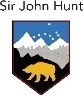 ASSESSMENT / MARKING FEEDBACKDevelopment of Castles- Self assessmentASSESSMENT / MARKING FEEDBACKDevelopment of Castles- Self assessment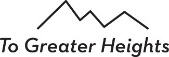 Question / Enquiry: How and why did castles change 1066-1400sResearch will come from sources around the room, your text books (p33-39), videos, a presentation from the teacher and of course your homework! You have a choice of how you present your enquiry: choose either: a presentation, a model, a video or poster to explain how and why castles developed over from 1066-1400's.Your work should include the following:
i) Labelled diagram of an original Motte and Bailey Castles (Wood)- (We did this in the lesson) 
ii) Their development to using Stone- (Explain why this happened) 
iii) The development to thick stone walls with the introduction of the barbican (explain the murder holes!) 
iv) The development of the concentric castle as a result of attackers becoming more efficient- include the circular design and the varying height of the walls. Include in your plan the following key words:Stone keep, curtain wall, battlements, barbican, portcullis, murder holes, concentric castles, walls of different heights.
Extension: Explain how attackers came up with contraptions e.g. the Trebuchet, Mangonel and Siege Towers and battering ram to lay siege and how these devices changed the design of the castles.(p40)Question / Enquiry: How and why did castles change 1066-1400sResearch will come from sources around the room, your text books (p33-39), videos, a presentation from the teacher and of course your homework! You have a choice of how you present your enquiry: choose either: a presentation, a model, a video or poster to explain how and why castles developed over from 1066-1400's.Your work should include the following:
i) Labelled diagram of an original Motte and Bailey Castles (Wood)- (We did this in the lesson) 
ii) Their development to using Stone- (Explain why this happened) 
iii) The development to thick stone walls with the introduction of the barbican (explain the murder holes!) 
iv) The development of the concentric castle as a result of attackers becoming more efficient- include the circular design and the varying height of the walls. Include in your plan the following key words:Stone keep, curtain wall, battlements, barbican, portcullis, murder holes, concentric castles, walls of different heights.
Extension: Explain how attackers came up with contraptions e.g. the Trebuchet, Mangonel and Siege Towers and battering ram to lay siege and how these devices changed the design of the castles.(p40)Question / Enquiry: How and why did castles change 1066-1400sResearch will come from sources around the room, your text books (p33-39), videos, a presentation from the teacher and of course your homework! You have a choice of how you present your enquiry: choose either: a presentation, a model, a video or poster to explain how and why castles developed over from 1066-1400's.Your work should include the following:
i) Labelled diagram of an original Motte and Bailey Castles (Wood)- (We did this in the lesson) 
ii) Their development to using Stone- (Explain why this happened) 
iii) The development to thick stone walls with the introduction of the barbican (explain the murder holes!) 
iv) The development of the concentric castle as a result of attackers becoming more efficient- include the circular design and the varying height of the walls. Include in your plan the following key words:Stone keep, curtain wall, battlements, barbican, portcullis, murder holes, concentric castles, walls of different heights.
Extension: Explain how attackers came up with contraptions e.g. the Trebuchet, Mangonel and Siege Towers and battering ram to lay siege and how these devices changed the design of the castles.(p40)Question / Enquiry: How and why did castles change 1066-1400sResearch will come from sources around the room, your text books (p33-39), videos, a presentation from the teacher and of course your homework! You have a choice of how you present your enquiry: choose either: a presentation, a model, a video or poster to explain how and why castles developed over from 1066-1400's.Your work should include the following:
i) Labelled diagram of an original Motte and Bailey Castles (Wood)- (We did this in the lesson) 
ii) Their development to using Stone- (Explain why this happened) 
iii) The development to thick stone walls with the introduction of the barbican (explain the murder holes!) 
iv) The development of the concentric castle as a result of attackers becoming more efficient- include the circular design and the varying height of the walls. Include in your plan the following key words:Stone keep, curtain wall, battlements, barbican, portcullis, murder holes, concentric castles, walls of different heights.
Extension: Explain how attackers came up with contraptions e.g. the Trebuchet, Mangonel and Siege Towers and battering ram to lay siege and how these devices changed the design of the castles.(p40)Question / Enquiry: How and why did castles change 1066-1400sResearch will come from sources around the room, your text books (p33-39), videos, a presentation from the teacher and of course your homework! You have a choice of how you present your enquiry: choose either: a presentation, a model, a video or poster to explain how and why castles developed over from 1066-1400's.Your work should include the following:
i) Labelled diagram of an original Motte and Bailey Castles (Wood)- (We did this in the lesson) 
ii) Their development to using Stone- (Explain why this happened) 
iii) The development to thick stone walls with the introduction of the barbican (explain the murder holes!) 
iv) The development of the concentric castle as a result of attackers becoming more efficient- include the circular design and the varying height of the walls. Include in your plan the following key words:Stone keep, curtain wall, battlements, barbican, portcullis, murder holes, concentric castles, walls of different heights.
Extension: Explain how attackers came up with contraptions e.g. the Trebuchet, Mangonel and Siege Towers and battering ram to lay siege and how these devices changed the design of the castles.(p40)What went well (WWW):I know and understand some changes that happened to the design of castles (Level 2)I have labelled at least 2 different castle designs and  started to describe these changes (level 3) I put together a presentation showing at least 3 stages of castles development using the criteria above and explained reasons for the changes in castle design(Level 4) I organise my work to produce a well structured presentation using all of the key points. My diagrams are labeled and I explain in detail how and why castles changed in their design.  (Level 5) I start to evaluate and question why castles changed, outlining how their designs were in response to a development of attackers tactics and more advanced weaponry (level 6)Student comment Teacher commentWhat went well (WWW):I know and understand some changes that happened to the design of castles (Level 2)I have labelled at least 2 different castle designs and  started to describe these changes (level 3) I put together a presentation showing at least 3 stages of castles development using the criteria above and explained reasons for the changes in castle design(Level 4) I organise my work to produce a well structured presentation using all of the key points. My diagrams are labeled and I explain in detail how and why castles changed in their design.  (Level 5) I start to evaluate and question why castles changed, outlining how their designs were in response to a development of attackers tactics and more advanced weaponry (level 6)Student comment Teacher commentLiteracy target:Go back and correct the spellings circled.Go back and ensure that all proper nouns (names and places) start with a capital letterNumeracy target:Literacy target:Go back and correct the spellings circled.Go back and ensure that all proper nouns (names and places) start with a capital letterNumeracy target:Literacy target:Go back and correct the spellings circled.Go back and ensure that all proper nouns (names and places) start with a capital letterNumeracy target:Even better if (EBI):I used the assessment criteria below to ensure I answered all of the points raised. I spent more time creating clearly labelled diagramsI used clear research to help me plan detail to my answers.I spent more time planning the layout of my presentation.I explained in more detail the developments and the reasons for these developments of castle design.Other comments (what could you do to improve your work?):Student comment Teacher commentEven better if (EBI):I used the assessment criteria below to ensure I answered all of the points raised. I spent more time creating clearly labelled diagramsI used clear research to help me plan detail to my answers.I spent more time planning the layout of my presentation.I explained in more detail the developments and the reasons for these developments of castle design.Other comments (what could you do to improve your work?):Student comment Teacher commentGrade/level:Grade/level:Target grade/level:Even better if (EBI):I used the assessment criteria below to ensure I answered all of the points raised. I spent more time creating clearly labelled diagramsI used clear research to help me plan detail to my answers.I spent more time planning the layout of my presentation.I explained in more detail the developments and the reasons for these developments of castle design.Other comments (what could you do to improve your work?):Student comment Teacher commentEven better if (EBI):I used the assessment criteria below to ensure I answered all of the points raised. I spent more time creating clearly labelled diagramsI used clear research to help me plan detail to my answers.I spent more time planning the layout of my presentation.I explained in more detail the developments and the reasons for these developments of castle design.Other comments (what could you do to improve your work?):Student comment Teacher commentDate:Date:Vivo:Even better if (EBI):I used the assessment criteria below to ensure I answered all of the points raised. I spent more time creating clearly labelled diagramsI used clear research to help me plan detail to my answers.I spent more time planning the layout of my presentation.I explained in more detail the developments and the reasons for these developments of castle design.Other comments (what could you do to improve your work?):Student comment Teacher commentEven better if (EBI):I used the assessment criteria below to ensure I answered all of the points raised. I spent more time creating clearly labelled diagramsI used clear research to help me plan detail to my answers.I spent more time planning the layout of my presentation.I explained in more detail the developments and the reasons for these developments of castle design.Other comments (what could you do to improve your work?):Student comment Teacher commentStudent reflection:Student reflection:Student reflection: